Российская Федерация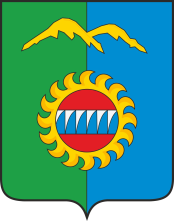 Администрация города ДивногорскаКрасноярского краяП О С Т А Н О В Л Е Н И Е 13.09.2022 				г. Дивногорск				№ 160пО внесении изменений в постановление администрации г. Дивногорска от 20.05.2022 № 80п «О проведении инвентаризации муниципального жилищного фонда на территории городского округа город Дивногорск»В соответствии со статьей 14 Жилищного Кодекса Российской Федерации, Федеральным законом от 06.10.2003 № 131-ФЗ «Об общих принципах организации местного самоуправления в Российской Федерации», в целях обеспечения достоверности данных муниципального имущества, проверки законности проживания, выявления свободных жилых помещений и их технического состояния, руководствуясь ст. 43 Устава г. Дивногорска, администрация г. Дивногорска, ПОСТАНОВЛЯЮ:1. Внести изменения в Положение о постоянно действующей комиссии по проведению инвентаризации муниципального жилищного фонда помещений, находящихся в реестре муниципального имущества (далее – Положение), утвержденное постановлением администрации города Дивногорска от 20.05.2022 № 80п «О проведении инвентаризации муниципального жилищного фонда на территории городского округа город Дивногорск», следующего содержания:1.1. Пункт 1.3 Положения изложить в следующей редакции: «Отчет о результатах деятельности комиссии представляется Главе города не реже одного раза в квартал в период проведения инвентаризации». 2. Постановление подлежит опубликованию в средствах массовой информации и размещению на официальном сайте администрации г. Дивногорска в сети «Интернет». 3. Контроль за исполнением настоящего постановления возложить на заместителя Главы г. Дивногорска Н.В. Фролову.4. Настоящее постановление вступает в законную силу в день, следующий за днем его официального опубликования в средствах массовой информации.Глава города								С.И. Егоров